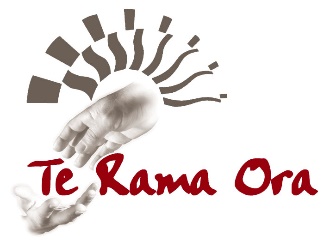 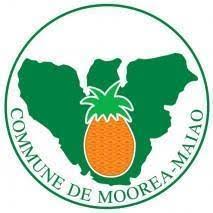 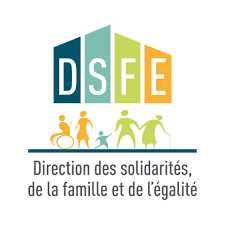 PERMANENCES A MOOREAVOUS ETES VICTIME…D’une agression, d’une escroquerie, d’un accident de la circulation, d’un vol…Vous souhaitez être informé de vos droits par un juriste spécialiséNous vous recevrons de manière gratuite et confidentielle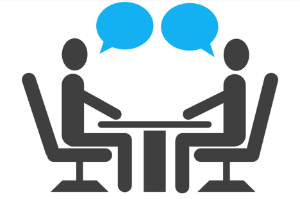 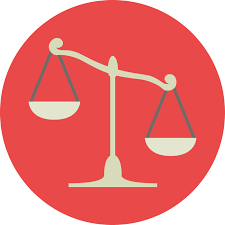 Pour tout renseignement, appelez au 40.43.20.41